ПРОЕКТВносится Главой Северодвинска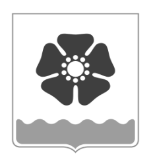 Городской Совет депутатовмуниципального образования «Северодвинск» (Совет депутатов Северодвинска)шестого созываРЕШЕНИЕО внесении изменений в решение Совета депутатов Северодвинскаот 25.06.2009 № 66 В соответствии с Положением о порядке распоряжения муниципальным имуществом при передаче его в пользование, утвержденным решением Совета депутатов Северодвинска от 26.02.2009 № 34, Совет депутатов Северодвинскарешил:1. Внести в Перечень муниципального недвижимого имущества, предназначенного для передачи во владение и (или) пользование субъектам малого и среднего предпринимательства, организациям, образующим инфраструктуру поддержки субъектов малого и среднего предпринимательства, и физическим лицам, не являющимся индивидуальными предпринимателями и применяющим специальный налоговый режим «Налог на профессиональный доход» (далее – Перечень), утвержденный решением Совета депутатов Северодвинска от 25.06.2009 № 66 (в редакции от 24.06.2021), следующие изменения:1.1. Пункты 103, 214 изложить в следующей редакции:1.2. Исключить пункты:1.2. В последней строке Перечня цифры «8475,6» заменить цифрами «7902,2».2. Настоящее решение вступает в силу после его официального опубликования.3. Опубликовать (обнародовать) настоящее решение в бюллетене нормативно-правовых актов муниципального образования «Северодвинск» «Вполне официально», разместить в сетевом издании «Вполне официально» (вполне-официально.рф) 
и на официальных интернет-сайтах Совета депутатов Северодвинска и Администрации Северодвинска.от№  № п/пАдрес помещенияПлощадь 103Ломоносова, 10499,5214Победы, 58290,9№ п/пАдрес помещенияПлощадь 9Бойчука, 7/5149,430Индустриальная, 765,147Кирилкина, 566,4275Труда, 49125,7ПредседательСовета депутатов Северодвинска_______________________М.А. СтарожиловГлава муниципального образования«Северодвинск»  ________________________И.В. Скубенко